      Vocabulary Learning Homework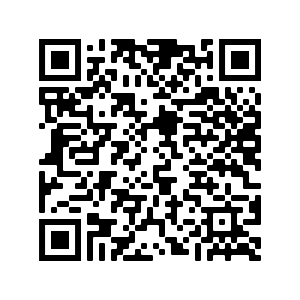 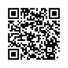 	Year 9 Spanish – Term 3.2 Week 3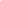 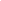 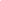 Part 1: Practise on Quizlet for 15 minutes. Do the following tasks: Write (both translating into English and into Spanish); Spell (hear & type); Test (all questions).Parts 2-4 will take about 15 minutes. Part 2: Listen and repeat the word, then spell it in Spanish, then write it in English. Access your audio file here (or scan the QR code above).	Part 3a) Associations: Click on the box next to the word that is most closely connected with the word or phrase in bold.Part 3b) Synonyms: Click on the box next to the word or phrase with the most similar meaning to the word in bold.Part 3c) Antonyms: Click on the box next to the word or phrase with the opposite meaning to the word in bold.Part 3d) Sentence completion: Click on the box next to all of the words that could fill the gap to form a grammatically correct sentence with a sensible meaning.Part 4: SpeakingBefore you start Part 4, go to: vocaroo.com. It will open in a new tab. Click the red record button, then come back to this list of words.Say the Spanish for the words below. Remember to say the word for ‘the’ if needed.Now go back to the Vocaroo window. Click on the red button. Click on "Save & Share". Copy & paste the URL for your Vocaroo recording here: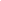 Spell itWrite it in EnglishSpell itWrite it in English11121231341451561671781891910201) hambre4) sedcinepalabraparquetiemporestaurantebebidabancofrío2) dibujo5) Méxicoescritorel Día de Muertoscientíficoel Día de Navidadartistael Día del Librosaborel Día de las Lenguas3) talla6) recuerdoenseguidatrabajoposiblevacacionessimpáticacolegiopantalonesatención1) por supuesto3) querer comerpor esotener fríooptimistatener miedosin dudatener hambrede repentetener algo roto2) sitio4) maravilloso sentiragradablebodamuy pálidolugarmetroúnicollegada1) gratis2) regresarcineanunciarcarolloverrestaurantefaltarbancoir1) _______ espectáculo es muy popular.4) Me gusta esa zona. Es buen sitio para tomar el _____ fresco.estepescadogolpemodernoeseaireoestetransporte2) Durante el paseo en el bosque, era posible ver _________ animales raros.5) ______ tiendas en el centro cierran a las dos de la tarde.esosesasnoviosellasvarioserasmuchosmuchas3) Tienes que esperar en esa cola para hablar con _________ .6) Cuando estaba _________ con mi marido, noté un olor raro.la tallaanimandoel brazoregresandoel escritorcharlandoel dueñofaltando1to be missing, being missing11hunger2air12wonderful, marvellous (f)3souvenir13those (m)4wonderful, marvellous (m)14restaurant5of course15that (m)6thirst16place7that (f)17those (f)8size18queue9that (m)19broken (m)10broken (f)20free